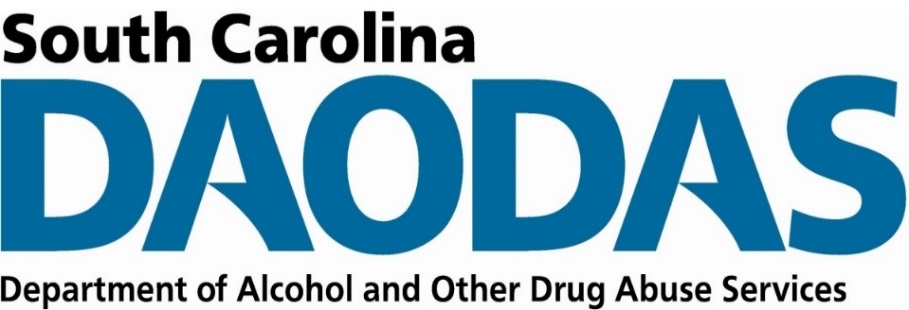 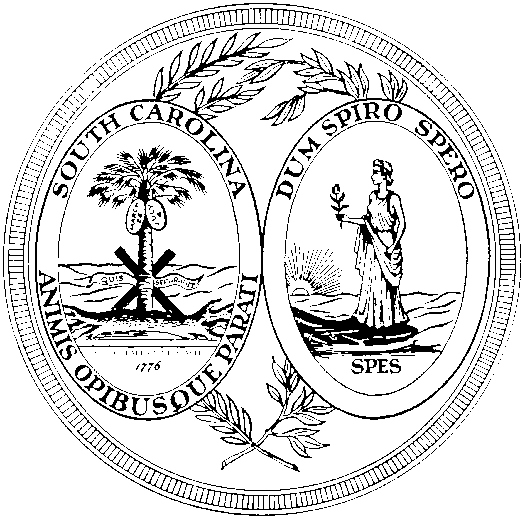 State Opioid Response (SOR) GrantApplication Package for
Planning Grant for
Addiction Services in a Hospital
or Medical Practice SettingOverviewProject SummaryThe South Carolina Department of Alcohol and Other Drug Abuse Services (DAODAS) has designated up to $150,000 of its federal State Opioid Response (SOR) Grant and state General Fund appropriation to fund awards to hospitals – or office-based medical providers – for the planning of services to address substance use disorders, specifically interventions for stimulant use disorders and medication-assisted treatment (MAT) for opioid use disorder (OUD) in hospital emergency departments, acute care inpatient units, and affiliated ambulatory practices, as well as office-based medical practices, thereby reducing the consequences of opioid and stimulant misuse in South Carolina.This project aims to address the opioid crisis by increasing access to MAT using the three FDA-approved medications for the treatment of OUD, reducing unmet treatment need, and reducing opioid overdose-related deaths through the provision of prevention, treatment, and recovery activities for OUD (including illicit use of prescription opioids, heroin, fentanyl, and fentanyl analogs).  This project also supports evidence-based intervention, treatment, and recovery support services to address stimulant misuse and use disorders, including for cocaine and methamphetamine use.Patients with substance use disorders (SUDs) are among the highest users of health care, incurring disproportionately high healthcare costs and frequently requiring readmission to hospitals.  Although SUDs are chronic, treatable diseases, specific interventions for them remain underused, both during acute hospital admissions, at the time of discharge, and when receiving services in office-based medical practices.Hospitals and medical practices can implement practices that meaningfully address all SUDs and specifically manage opioid withdrawal and overdose, acute pain management, and safe discharge practices for patients with OUD.Services may be planned in organization-specific ways while adhering to clinical guidance and utilizing evidence-based practices, existing resources, and local assets.  The planned sub-award period is July 15, 2021, to September 29, 2022.Award LevelPlanning GrantsDAODAS expects to make up to six individual planning awards of up to $25,000 each.  The period of performance for planning grants is July 15, 2021, through September 29, 2021.Funding SourceThe funding sources are DAODAS’ state General Fund appropriation and the State Opioid Response (SOR) Grant received from the federal Substance Abuse and Mental Health Services Administration (SAMHSA) and administered by DAODAS.  The CFDA number is 93.788.Eligibility for FundingOrganizations eligible to apply for funding include hospitals and medical practices currently licensed in South Carolina to deliver services for the diagnosis, treatment, and care of persons with medical illness.Question PeriodProspective applicants can pose any questions concerning the application requirements to DAODAS June 7-10, 2021.  Question(s) must be e-mailed to Roberta Braneck at rbraneck@daodas.sc.gov.  A complete summary of all questions received by June 10, 2021 – and their answers – will be posted on the DAODAS website homepage (www.daodas.sc.gov) no later than the close of business on June 14, 2021.Due DateApplications are due to DAODAS (see application requirements beginning on Page 5) by close of business (5:00 p.m.) on July 12, 2021.  No late applications will move forward to the review/scoring phase.  Late applications are those that arrive via e-mail any time after 5:00 p.m. on July 12, 2021.Review ProcessApplications will be reviewed and scored using the following criteria:Technical Proposal (25 points)Qualifications and Experience (15 points)Budget (10 points)Scoring CriteriaTechnical Proposal (25 points)Qualifications and Experience (15 points)Budget (10 points)Descriptors for Scoring CriteriaOutstanding:  The applicant organization explicitly addresses the criteria by providing comprehensive descriptions and thorough details.  Relevant examples and data are included to support the information presented.  The applicant organization demonstrates a strong and informed understanding of the topic, and the level of detail provided reinforces each response.  The applicant organization effectively describes how the project will be implemented.Very Good:  The applicant organization provides significant descriptions and relevant and related detail in addressing the criteria, but the response is not entirely comprehensive.  The applicant organization demonstrates a sound understanding of the topic and includes pertinent examples.  It is possible to distinguish what makes the response better than “Good,” but not up to the standard of “Outstanding.”Good:  The applicant organization provides a basic response to the criteria.  The applicant organization does not include significant detail or pertinent information.  Key details and examples are limited.  The applicant organization minimally translates the requirement of the application into practice.Marginal:  The applicant organization provides insufficient information, details, and/or descriptions that do not completely answer the criteria.  The applicant may have answered part of the criteria but missed a key point and/or there are major gaps in the information presented.Poor:  The applicant organization does not address the criteria.  The applicant organization states the question but does not elaborate on the response.  The applicant merely repeats information included in the application.  The applicant organization skips or otherwise ignores the criteria or includes irrelevant information that does not meet the criteria elements.*Information adapted from the Centers for Disease Control and Prevention (CDC)
Application Field Review Process for NOFOs #CE20-2002 and CE20-2003Notification of AwardsFinal awards will be posted on the DAODAS website homepage (www.daodas.sc.gov) on or before July 15, 2021.  All posted awards are considered final.  All non-funded applicants will receive a summary report with evaluative comments for the summited application no later than June 30, 2021.Contract PeriodContracts for funded applicants will be issued by DAODAS on July 19, 2021.  The funds will be reimbursed for expenses on a monthly basis contingent upon meeting the reporting requirements outlined in the next section.  Final budget reimbursement requests must be made no later than October 7, 2022.  All services must be rendered and all goods purchased must be received by this date.Reporting RequirementsSub-awardees will submit all grant activity information as directed by DAODAS through web-based reporting.  Deliverables will be due on the fifth working day of the month for all planning activities implemented during the previous month.  Monthly finance and planning progress must be reported.  Accurate reporting will be required for reimbursement requests to be processed by DAODAS.Financial GuidelinesFunds will be available on a reimbursement basis upon completion of monthly deliverables.  Organizations are welcome to supplement this federal funding with other appropriate funds.  DAODAS will conduct quarterly reviews of budget spending.  If budget is not spent in a timely manner, funds could be reduced by up to 10%.Defining “Supplement” and “Supplant”“Supplement” means to “build upon” or “add to”; “supplant” means to “replace” or “take the place of.”  Federal law prohibits recipients of federal funds from replacing state, local, or agency funds with federal funds.  Existing funds for a project and its activities may not be displaced by federal funds and reallocated for other organizational expenses.  This is illegal.  On the other hand, federal agencies encourage supplementing (i.e., adding federal funds to what is available through state, local, or agency funds).Unallowable ExpendituresSAMHSA grant funds may not be used to:Pay for promotional items including, but not limited to, clothing and commemorative items such as pens, mugs/cups, folders/folios, lanyards, and conference bags, purchased solely for the purposes of marketing your organization or for general prevention messaging.  All materials purchased must be linked directly to selected strategies.Make direct payments to individuals to enter treatment or continue to participate in prevention or treatment services.NOTE:  A treatment or prevention provider may give up to $30.00 in non-cash incentives to individuals to participate in required data-collection follow-up.  This amount may be paid for participation in each required follow-up interview.Pay for meals, which are generally unallowable unless they are an integral part of an education strategy such as the Strengthening Families program.  Grant funds may be used to pay for light snacks, not to exceed $3.00 per person per day.Purchase supplies, which are items costing less than $5,000.00 per unit, often having one-time use.Pay for the purchase or construction of any building or structure to house any part of the program.Provide inpatient treatment or hospital-based detoxification services.Purchase sterile needles or syringes for the hypodermic injection of any illegal drug.Difference Between a Contract and a ConsultantA contract is a legal instrument by which a grant recipient purchases good and services needed to carry out the project or program under a federal award.  Contracts are with vendors (dealer, distributor, or other seller) that provide, for example, supplies, expendable materials, or data processing services in support of project activities.  The grant recipient must have established, written procurement policies and procedures that are consistently applied to these contracts.Consultants are individuals retained to provide professional advice or services for a fee.  Travel costs for consultants and contractors should be shown in this category, along with consultant/contractor fees.Application RequirementsApplicants must address all components noted in the “Required Activities” section (see below) to be considered for an award.Required ActivitiesPlanning Grants:The focus of the planning grants is to assist entities with planning for and developing service-delivery programs that will be implemented in the near future (or after the planning grant ends); hence, a planning grant must not include implementation activities such as the delivery of a program or services.  Applicants must address how a planning project will lead to the expansion or creation of hospital-based or medical practice addiction services, including evidence-based service delivery.Planning grant applicants should not assume that funding will be available for implementation of the plans and strategies developed.  However, if funding becomes available, those entities that were awarded planning grants may be considered for funding.The purpose of these grants is to support the planning for the development of hospital-based or medical practice addiction services.  Awardees will establish a “Planning Team” to develop a strategy to create or expand services that will address substance use disorders, specifically interventions and medication-assisted treatment for opioid and stimulant use disorders, in hospital emergency departments, acute care inpatient units, or office-based medical practices.  The Planning Team should include key medical staff, social work or behavioral health staff, and community-based behavioral health and recovery services partners.  Applicants should describe and justify the composition of this team, including strategies to engage/recruit community-based partners and contributors.  The Planning Team shall oversee the execution of planning and development processes and deliverables identified below.Required activities include, but are not limited to:Performing a self-assessment of readiness to implement system change to address substance use disorders in the healthcare system.Identify evidence-based approaches for addressing substance use disorders that are appropriate for the setting, and determine how the practices will be integrated into current workflow.Develop a strategic plan, including a logic model for the development and sustainability approach for service delivery in the healthcare system.  Propose a set of key short- and long-term outcomes to assess the effectiveness and success of implementing the strategic plan and action items.Identifying how the Planning Team will address the key components of strategic plans, including organizational/structural development to build service capacity.Establishing how data-informed quality improvement and cultural competence strategies will be incorporated into service delivery programs to reduce disparities in access, service use, and outcomes.Determine how a coordinated network of community-based services and supports will build on the strengths and resilience of individuals served to sustain their long-term recovery.Identifying how behavioral health and recovery organizations, as well as other community-based organizations, will play a role in the development and implementation of the strategic plan.Describe the interagency coordination mechanisms that will be used to integrate a recovery approach, including optimizing and coordinating resources.Estimating performance measures, and potential financing strategies for long-term sustainability.Allowable ActivitiesPlanning Grants:Workforce development and training for any staff who engage with patients – Training and development activities may focus on the science of substance use disorders and recovery, evidence-based treatment, compassionate care, interdisciplinary care, case management, evidence-based harm-reduction strategies, patient-centered care, destigmatizing (recovery) language, and implicit bias.Training in the American Society of Addiction Medicine Criteria for placement, transfer, or discharge of patients into workflow.Expending funds for key personnel to obtain Certification in Addiction Medicine through the American Board of Preventive Medicine.Funding Limitations/RestrictionsNo more than 5% of the total grant award may be used for administrative and infrastructure development costs, such as:Adopting and/or enhancing your computer system, management information system, electronic health records, etc., to document and manage client needs, care process, integration with related support services, and outcomes; andPolicy development to support needed service system improvements.Funds may not be expended through the grant or a sub-award by any organization that would deny any eligible client, patient, or individual access to their program because of their use of FDA-approved medications for the treatment of substance use disorders.  (These medications include methadone; buprenorphine products, including buprenorphine/naloxone combination formulations and buprenorphine monoproduct formulations; naltrexone products, including extended-release and oral formulations; or long-acting products such as extended release injectable or implantable buprenorphine).  Specifically, patients must be allowed to participate in methadone treatment rendered in accordance with current federal and state methadone-dispensing regulations by an opioid treatment program and ordered by a physician who has evaluated the patient and determined that methadone is an appropriate medication treatment for the individual’s opioid use disorder.  Similarly, medications available by prescription or office-based implantation must be permitted if it is appropriately authorized through prescription by a licensed prescriber or provider.  In all cases, medication-assisted treatment (MAT) must be permitted to continue for as long as the prescriber or treatment provider determines that the medication is clinically beneficial.  Recipients must ensure that patients will not be compelled to cease use of MAT as part of the conditions of any programming if stopping is inconsistent with a licensed prescriber’s recommendation or valid prescription.Only FDA-approved products that address opioid use disorder and/or opioid overdose can be purchased with SOR grant funds.No funding may be used to procure DATA waiver training by recipients or subrecipients of these funds.  DATA waiver training may be obtained at no cost through the Providers Clinical Support System or through the SC MAT ACCESS Program.Submission InformationWhat to SubmitApplicants must submit the following documents – attached as a single PDF file – via e-mail to daodasapplication@daodas.sc.gov:Application Cover LetterApplicant InformationTechnical ProposalQualifications and ExperienceBudgetText must be legible.  Pages must be typed in black, single-spaced, and using a font of Times New Roman 12, with all margins (left, right, top, bottom) at least one inch each.Applicants may use Times New Roman 10 for charts and tables only.Applicants must address all components noted in the “Required Activities” section to be considered for award.Application Package for SubmissionApplicant InformationOrganization Name:  Organization Mailing Address:  Application Contact:  Application Contact E-mail Address:  Application Contact Phone Number:  Technical Proposal (maximum of 20 pages)Include the following information:Qualifications and Experience (maximum of 4 pages)Include the following information:Budget/Budget Narrative (maximum of 4 pages)Submit a budget that is complete, cost effective, and allowable (e.g., reasonable, allocable, and necessary for project activities).  The budget narrative should generally demonstrate how the applicant will maximize cost effectiveness of grant expenditures.  The budget narrative should demonstrate cost effectiveness in relation to potential alternatives and the objectives of the project.You must provide a narrative justification for the items included in your proposed budget, as well as a description of existing resources and other support you expect to receive for the proposed project.  “Other support” is defined as funds or resources, whether federal, non-federal, or institutional, in direct support of activities through fellowships, gifts, prizes, in-kind contributions, or non-federal meansInclude the following information:Organization nameTotal amount of awardOverall requested amount by category for travel, supplies/materials, contractual services, “other,” and administrative costs.
NOTE:  Administrative costs cannot exceed more than 5% of the total award.Narrative/justification for each item, to include a breakdown of costs to demonstrate the calculations for each itemOutstandingVery GoodGoodMarginalPoor25-2019-1514-109-54-0OutstandingVery GoodGoodMarginalPoor15-1211-98-65-32-0OutstandingVery GoodGoodMarginalPoor10-98-76-54-32-0Technical Proposal SectionsRequired ContentStatement of Need 
(up to 4 pages)Information that documents the impact of opioids and stimulants within the proposed service area.  Include qualitative and quantitative data.  Identify the source of all data.  (Data can be placed in tables/charts, with explanations to follow.)Clear identification of the population that strategies will impact.Any specific challenges motivating the applicant’s interest in applying for this grant.Service gaps that will be addressed with the funding.Existing efforts (either provided by your organization or others in the health system and/or community) and explanation of how this new effort will not be duplicative.Explanation of the inability to fund the proposed program without federal assistance, and a description of any existing funding or resources that are being leveraged to support the proposed program.Proposed Planning Approach (up to 8 pages)Describe how you will implement the Required Activities as stated on Pages 4-5.Describe how you will implement the Allowable Activities as stated on Page 6.Describe in your plan how to ensure these activities would be sustained after grant funding ends.Include a month-by-month timeline for strategy implementation, to include the following:Key activities that will be implemented per strategy by monthResponsible party per key activity(Please present the month-by-month timeline as a Gantt chart, a table, or in another format that can be viewed at a glance.)Describe any potential barriers to implementation and how you plan to overcome the barriers.Qualifications and Experience SectionsRequired ContentStaff and Organizational Experience 
(up to 4 pages)Description of the organization’s structure and staffing plan for implementation of plan.Key person or people responsible for implementation of the plan.Description of the experience your organization has with similar projects and providing services, if any, to the population(s) of focus for this application.Any other organization(s) that will partner in the proposed project and the role the partners will play to ensure successful strategy implementation of the plan.Discussion of any previous collaboration that will help to achieve the objectives of the plan.Explanation of existing partnership agreements, to include formal or informal agreements.Training plan or information that demonstrates that all relevant project staff and partners currently have or will acquire the required training for successful implementation of the plan (if applicable).